       Štefanova ulica 2, 1501 Ljubljana	T: 01 428 40 00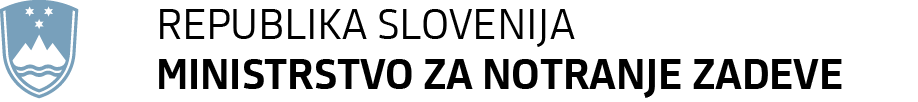 	F: 01 428 47 33 	E: gp.mnz@gov.si	www.mnz.gov.siInformacija o obisku Aleša Hojsa, ministra za notranje zadeve Republike Slovenije z delegacijo v Republiki Hrvaški, 25. 1. 2022, ZagrebNamen srečanja:Davor Božinović, minister za notranje zadeve Republike Hrvaške je povabil Aleša Hojsa, ministra za notranje zadeve Republike Slovenije z delegacijo na srečanje v Zagreb. Srečanje bo namenjeno pogovoru o rezultatih slovenskega predsedovanja in vstopu Republike Hrvaške v schengensko območje.Program srečanja:Srečanje bo potekalo 25. 1. 2022 v Zagrebu. Obrazložitev:Minister za notranje zadeve Aleš Hojs bo hrvaškemu kolegu predstavil ključne dosežke slovenskega predsedovanja Svetu EU na področju notranjih zadev. Na hrvaško pobudo bosta ministra govorila o napredku pri pogajanjih o ključnih zakonodajnih zadevah, t.j. Paktu o migracijah in azilu in reformi schengenskega območja ter njegovi širitvi. Ob tem bo minister Hojs poudaril, da je soglasna potrditev sklepov Sveta EU, s katerimi so se odprla vrata Republiki Hrvaški za vstop v schengensko območje, šele prvi formalni korak v smeri končne odločitve Sveta EU o širitvi schengenskega območja.Republika Slovenija si prizadeva za čim prejšnje sprejetje zakonodajnih predlogov, ki so bili predstavljeni v sklopu Pakta o migracijah in azilu. Reforma skupne migracijske in azilne politike je bila ena od ključnih prednostnih nalog v času predsedovanja Svetu EU, zato je bilo veliko naših aktivnosti posvečeno ravno tej temi.Republika Slovenija podpira širitev schengenskega območja na države, ki izpolnjujejo pogoje za vstop. Vendar pa zagovarja, da bi širitev morala prispevati k večji varnosti za celotno območje. Republika Slovenija zato pričakuje, da bodo bodoče članice tudi v vsakodnevni praksi v popolnosti izvajale naloge v skladu s schengenskim pravnim redom in nadzor na zunanjih meja Unije.Delegacija Republike Slovenije:Aleš Hojs, minister za notranje zadeve Republike Slovenije,Franc Kangler, državni sekretar na Ministrstvu za notranje zadeve, Danijela Šerbinek, Ministrstvo za notranje zadeve, Kabinet ministra.Številka: 500-29/2022/6  (102-21)Številka: 500-29/2022/6  (102-21)Ljubljana, 17. 1. 2022Ljubljana, 17. 1. 2022EVA (če se akt objavi v Uradnem listu RS)EVA (če se akt objavi v Uradnem listu RS)GENERALNI SEKRETARIAT VLADE REPUBLIKE SLOVENIJEGp.gs@gov.siGENERALNI SEKRETARIAT VLADE REPUBLIKE SLOVENIJEGp.gs@gov.siZADEVA: Informacija o obisku Aleša Hojsa, ministra za notranje zadeve Republike Slovenije z delegacijo v Republiki Hrvaški, 25. 1. 2022, Zagreb – predlog za obravnavoZADEVA: Informacija o obisku Aleša Hojsa, ministra za notranje zadeve Republike Slovenije z delegacijo v Republiki Hrvaški, 25. 1. 2022, Zagreb – predlog za obravnavoZADEVA: Informacija o obisku Aleša Hojsa, ministra za notranje zadeve Republike Slovenije z delegacijo v Republiki Hrvaški, 25. 1. 2022, Zagreb – predlog za obravnavoZADEVA: Informacija o obisku Aleša Hojsa, ministra za notranje zadeve Republike Slovenije z delegacijo v Republiki Hrvaški, 25. 1. 2022, Zagreb – predlog za obravnavoZADEVA: Informacija o obisku Aleša Hojsa, ministra za notranje zadeve Republike Slovenije z delegacijo v Republiki Hrvaški, 25. 1. 2022, Zagreb – predlog za obravnavo1. Predlog sklepov vlade:1. Predlog sklepov vlade:1. Predlog sklepov vlade:1. Predlog sklepov vlade:1. Predlog sklepov vlade:Na podlagi šestega odstavka 21. člena Zakona o Vladi Republike Slovenije (Uradni list RS, št. 24/05 – uradno prečiščeno besedilo, 109/08, 55/09 Odl.US: U-I-294/07-16, 38/10 – ZUKN, 8/12, 21/13, 47/13 – ZDU-1G, 65/14 in 55/17) je Vlada Republike Slovenije na ……seji dne …... sprejela naslednji S K L E P:Vlada Republike Slovenije je sprejela Informacijo o obisku Aleša Hojsa, ministra za notranje zadeve Republike Slovenije z delegacijo v Republiki Hrvaški, 25. 1. 2022, Zagreb.mag. Janja Garvas Hočevarv. d. generalne sekretarkePriloga:Informacija o obisku Aleša Hojsa, ministra za notranje zadeve Republike Slovenije z delegacijo v Republiki Hrvaški, 25. 1. 2022, Zagreb Vročiti:Ministrstvu za notranje zadeveMinistrstvo za zunanje zadeveNa podlagi šestega odstavka 21. člena Zakona o Vladi Republike Slovenije (Uradni list RS, št. 24/05 – uradno prečiščeno besedilo, 109/08, 55/09 Odl.US: U-I-294/07-16, 38/10 – ZUKN, 8/12, 21/13, 47/13 – ZDU-1G, 65/14 in 55/17) je Vlada Republike Slovenije na ……seji dne …... sprejela naslednji S K L E P:Vlada Republike Slovenije je sprejela Informacijo o obisku Aleša Hojsa, ministra za notranje zadeve Republike Slovenije z delegacijo v Republiki Hrvaški, 25. 1. 2022, Zagreb.mag. Janja Garvas Hočevarv. d. generalne sekretarkePriloga:Informacija o obisku Aleša Hojsa, ministra za notranje zadeve Republike Slovenije z delegacijo v Republiki Hrvaški, 25. 1. 2022, Zagreb Vročiti:Ministrstvu za notranje zadeveMinistrstvo za zunanje zadeveNa podlagi šestega odstavka 21. člena Zakona o Vladi Republike Slovenije (Uradni list RS, št. 24/05 – uradno prečiščeno besedilo, 109/08, 55/09 Odl.US: U-I-294/07-16, 38/10 – ZUKN, 8/12, 21/13, 47/13 – ZDU-1G, 65/14 in 55/17) je Vlada Republike Slovenije na ……seji dne …... sprejela naslednji S K L E P:Vlada Republike Slovenije je sprejela Informacijo o obisku Aleša Hojsa, ministra za notranje zadeve Republike Slovenije z delegacijo v Republiki Hrvaški, 25. 1. 2022, Zagreb.mag. Janja Garvas Hočevarv. d. generalne sekretarkePriloga:Informacija o obisku Aleša Hojsa, ministra za notranje zadeve Republike Slovenije z delegacijo v Republiki Hrvaški, 25. 1. 2022, Zagreb Vročiti:Ministrstvu za notranje zadeveMinistrstvo za zunanje zadeveNa podlagi šestega odstavka 21. člena Zakona o Vladi Republike Slovenije (Uradni list RS, št. 24/05 – uradno prečiščeno besedilo, 109/08, 55/09 Odl.US: U-I-294/07-16, 38/10 – ZUKN, 8/12, 21/13, 47/13 – ZDU-1G, 65/14 in 55/17) je Vlada Republike Slovenije na ……seji dne …... sprejela naslednji S K L E P:Vlada Republike Slovenije je sprejela Informacijo o obisku Aleša Hojsa, ministra za notranje zadeve Republike Slovenije z delegacijo v Republiki Hrvaški, 25. 1. 2022, Zagreb.mag. Janja Garvas Hočevarv. d. generalne sekretarkePriloga:Informacija o obisku Aleša Hojsa, ministra za notranje zadeve Republike Slovenije z delegacijo v Republiki Hrvaški, 25. 1. 2022, Zagreb Vročiti:Ministrstvu za notranje zadeveMinistrstvo za zunanje zadeveNa podlagi šestega odstavka 21. člena Zakona o Vladi Republike Slovenije (Uradni list RS, št. 24/05 – uradno prečiščeno besedilo, 109/08, 55/09 Odl.US: U-I-294/07-16, 38/10 – ZUKN, 8/12, 21/13, 47/13 – ZDU-1G, 65/14 in 55/17) je Vlada Republike Slovenije na ……seji dne …... sprejela naslednji S K L E P:Vlada Republike Slovenije je sprejela Informacijo o obisku Aleša Hojsa, ministra za notranje zadeve Republike Slovenije z delegacijo v Republiki Hrvaški, 25. 1. 2022, Zagreb.mag. Janja Garvas Hočevarv. d. generalne sekretarkePriloga:Informacija o obisku Aleša Hojsa, ministra za notranje zadeve Republike Slovenije z delegacijo v Republiki Hrvaški, 25. 1. 2022, Zagreb Vročiti:Ministrstvu za notranje zadeveMinistrstvo za zunanje zadeve2. Predlog za obravnavo predloga zakona po nujnem ali skrajšanem postopku v državnem zboru z obrazložitvijo razlogov:2. Predlog za obravnavo predloga zakona po nujnem ali skrajšanem postopku v državnem zboru z obrazložitvijo razlogov:2. Predlog za obravnavo predloga zakona po nujnem ali skrajšanem postopku v državnem zboru z obrazložitvijo razlogov:2. Predlog za obravnavo predloga zakona po nujnem ali skrajšanem postopku v državnem zboru z obrazložitvijo razlogov:2. Predlog za obravnavo predloga zakona po nujnem ali skrajšanem postopku v državnem zboru z obrazložitvijo razlogov://///3.a Osebe, odgovorne za strokovno pripravo in usklajenost gradiva:3.a Osebe, odgovorne za strokovno pripravo in usklajenost gradiva:3.a Osebe, odgovorne za strokovno pripravo in usklajenost gradiva:3.a Osebe, odgovorne za strokovno pripravo in usklajenost gradiva:3.a Osebe, odgovorne za strokovno pripravo in usklajenost gradiva:Uroš Remškar, sekretar, Služba za evropske zadeve in mednarodno sodelovanje, Ministrstvo za notranje zadeveUroš Remškar, sekretar, Služba za evropske zadeve in mednarodno sodelovanje, Ministrstvo za notranje zadeveUroš Remškar, sekretar, Služba za evropske zadeve in mednarodno sodelovanje, Ministrstvo za notranje zadeveUroš Remškar, sekretar, Služba za evropske zadeve in mednarodno sodelovanje, Ministrstvo za notranje zadeveUroš Remškar, sekretar, Služba za evropske zadeve in mednarodno sodelovanje, Ministrstvo za notranje zadeve3.b Zunanji strokovnjaki, ki so sodelovali pri pripravi dela ali celotnega gradiva:3.b Zunanji strokovnjaki, ki so sodelovali pri pripravi dela ali celotnega gradiva:3.b Zunanji strokovnjaki, ki so sodelovali pri pripravi dela ali celotnega gradiva:3.b Zunanji strokovnjaki, ki so sodelovali pri pripravi dela ali celotnega gradiva:3.b Zunanji strokovnjaki, ki so sodelovali pri pripravi dela ali celotnega gradiva://///4. Predstavniki vlade, ki bodo sodelovali pri delu državnega zbora:4. Predstavniki vlade, ki bodo sodelovali pri delu državnega zbora:4. Predstavniki vlade, ki bodo sodelovali pri delu državnega zbora:4. Predstavniki vlade, ki bodo sodelovali pri delu državnega zbora:4. Predstavniki vlade, ki bodo sodelovali pri delu državnega zbora://///5. Kratek povzetek gradiva:5. Kratek povzetek gradiva:5. Kratek povzetek gradiva:5. Kratek povzetek gradiva:5. Kratek povzetek gradiva:Hrvaški minister za notranje zadeve Davor Božinović je povabil Aleša Hojsa, ministra za notranje zadeve Republike Slovenije z delegacijo, da se 25. 1. 2022 srečata v Zagrebu. Namen srečanja je pogovor o rezultatih slovenskega predsedovanja in vstopu Republike Hrvaške v schengensko območje.Hrvaški minister za notranje zadeve Davor Božinović je povabil Aleša Hojsa, ministra za notranje zadeve Republike Slovenije z delegacijo, da se 25. 1. 2022 srečata v Zagrebu. Namen srečanja je pogovor o rezultatih slovenskega predsedovanja in vstopu Republike Hrvaške v schengensko območje.Hrvaški minister za notranje zadeve Davor Božinović je povabil Aleša Hojsa, ministra za notranje zadeve Republike Slovenije z delegacijo, da se 25. 1. 2022 srečata v Zagrebu. Namen srečanja je pogovor o rezultatih slovenskega predsedovanja in vstopu Republike Hrvaške v schengensko območje.Hrvaški minister za notranje zadeve Davor Božinović je povabil Aleša Hojsa, ministra za notranje zadeve Republike Slovenije z delegacijo, da se 25. 1. 2022 srečata v Zagrebu. Namen srečanja je pogovor o rezultatih slovenskega predsedovanja in vstopu Republike Hrvaške v schengensko območje.Hrvaški minister za notranje zadeve Davor Božinović je povabil Aleša Hojsa, ministra za notranje zadeve Republike Slovenije z delegacijo, da se 25. 1. 2022 srečata v Zagrebu. Namen srečanja je pogovor o rezultatih slovenskega predsedovanja in vstopu Republike Hrvaške v schengensko območje.6. Presoja posledic za:6. Presoja posledic za:6. Presoja posledic za:6. Presoja posledic za:6. Presoja posledic za:a)javnofinančna sredstva nad 40.000 EUR v tekočem in naslednjih treh letihjavnofinančna sredstva nad 40.000 EUR v tekočem in naslednjih treh letihjavnofinančna sredstva nad 40.000 EUR v tekočem in naslednjih treh letihNEb)usklajenost slovenskega pravnega reda s pravnim redom Evropske unijeusklajenost slovenskega pravnega reda s pravnim redom Evropske unijeusklajenost slovenskega pravnega reda s pravnim redom Evropske unijeNEc)administrativne poslediceadministrativne poslediceadministrativne poslediceNEč)gospodarstvo, zlasti mala in srednja podjetja ter konkurenčnost podjetijgospodarstvo, zlasti mala in srednja podjetja ter konkurenčnost podjetijgospodarstvo, zlasti mala in srednja podjetja ter konkurenčnost podjetijNEd)okolje, vključno s prostorskimi in varstvenimi vidikiokolje, vključno s prostorskimi in varstvenimi vidikiokolje, vključno s prostorskimi in varstvenimi vidikiNEe)socialno področjesocialno področjesocialno področjeNEf)dokumente razvojnega načrtovanja:nacionalne dokumente razvojnega načrtovanjarazvojne politike na ravni programov po strukturi razvojne klasifikacije programskega proračunarazvojne dokumente Evropske unije in mednarodnih organizacijdokumente razvojnega načrtovanja:nacionalne dokumente razvojnega načrtovanjarazvojne politike na ravni programov po strukturi razvojne klasifikacije programskega proračunarazvojne dokumente Evropske unije in mednarodnih organizacijdokumente razvojnega načrtovanja:nacionalne dokumente razvojnega načrtovanjarazvojne politike na ravni programov po strukturi razvojne klasifikacije programskega proračunarazvojne dokumente Evropske unije in mednarodnih organizacijNE7.a Predstavitev ocene finančnih posledic nad 40.000 EUR: /(Samo če izberete DA pod točko 6.a.)/7.a Predstavitev ocene finančnih posledic nad 40.000 EUR: /(Samo če izberete DA pod točko 6.a.)/7.a Predstavitev ocene finančnih posledic nad 40.000 EUR: /(Samo če izberete DA pod točko 6.a.)/7.a Predstavitev ocene finančnih posledic nad 40.000 EUR: /(Samo če izberete DA pod točko 6.a.)/7.a Predstavitev ocene finančnih posledic nad 40.000 EUR: /(Samo če izberete DA pod točko 6.a.)/7.b Predstavitev ocene finančnih posledic pod 40.000 EUR: Potrebna finančna sredstva za stroške udeležbe so zagotovljena v okviru materialnih stroškov Ministrstva za notranje zadeve.7.b Predstavitev ocene finančnih posledic pod 40.000 EUR: Potrebna finančna sredstva za stroške udeležbe so zagotovljena v okviru materialnih stroškov Ministrstva za notranje zadeve.7.b Predstavitev ocene finančnih posledic pod 40.000 EUR: Potrebna finančna sredstva za stroške udeležbe so zagotovljena v okviru materialnih stroškov Ministrstva za notranje zadeve.7.b Predstavitev ocene finančnih posledic pod 40.000 EUR: Potrebna finančna sredstva za stroške udeležbe so zagotovljena v okviru materialnih stroškov Ministrstva za notranje zadeve.7.b Predstavitev ocene finančnih posledic pod 40.000 EUR: Potrebna finančna sredstva za stroške udeležbe so zagotovljena v okviru materialnih stroškov Ministrstva za notranje zadeve.8. Predstavitev sodelovanja z združenji občin:8. Predstavitev sodelovanja z združenji občin:8. Predstavitev sodelovanja z združenji občin:8. Predstavitev sodelovanja z združenji občin:8. Predstavitev sodelovanja z združenji občin:Vsebina predloženega gradiva (predpisa) vpliva na:pristojnosti občin,delovanje občin,financiranje občin.Vsebina predloženega gradiva (predpisa) vpliva na:pristojnosti občin,delovanje občin,financiranje občin.Vsebina predloženega gradiva (predpisa) vpliva na:pristojnosti občin,delovanje občin,financiranje občin.NENEGradivo (predpis) je bilo poslano v mnenje: Skupnosti občin Slovenije SOS: NEZdruženju občin Slovenije ZOS: NEZdruženju mestnih občin Slovenije ZMOS: NEPredlogi in pripombe združenj so bili upoštevani:v celoti,večinoma,delno,niso bili upoštevani.Bistveni predlogi in pripombe, ki niso bili upoštevani.Gradivo (predpis) je bilo poslano v mnenje: Skupnosti občin Slovenije SOS: NEZdruženju občin Slovenije ZOS: NEZdruženju mestnih občin Slovenije ZMOS: NEPredlogi in pripombe združenj so bili upoštevani:v celoti,večinoma,delno,niso bili upoštevani.Bistveni predlogi in pripombe, ki niso bili upoštevani.Gradivo (predpis) je bilo poslano v mnenje: Skupnosti občin Slovenije SOS: NEZdruženju občin Slovenije ZOS: NEZdruženju mestnih občin Slovenije ZMOS: NEPredlogi in pripombe združenj so bili upoštevani:v celoti,večinoma,delno,niso bili upoštevani.Bistveni predlogi in pripombe, ki niso bili upoštevani.Gradivo (predpis) je bilo poslano v mnenje: Skupnosti občin Slovenije SOS: NEZdruženju občin Slovenije ZOS: NEZdruženju mestnih občin Slovenije ZMOS: NEPredlogi in pripombe združenj so bili upoštevani:v celoti,večinoma,delno,niso bili upoštevani.Bistveni predlogi in pripombe, ki niso bili upoštevani.Gradivo (predpis) je bilo poslano v mnenje: Skupnosti občin Slovenije SOS: NEZdruženju občin Slovenije ZOS: NEZdruženju mestnih občin Slovenije ZMOS: NEPredlogi in pripombe združenj so bili upoštevani:v celoti,večinoma,delno,niso bili upoštevani.Bistveni predlogi in pripombe, ki niso bili upoštevani.9. Predstavitev sodelovanja javnosti:9. Predstavitev sodelovanja javnosti:9. Predstavitev sodelovanja javnosti:9. Predstavitev sodelovanja javnosti:9. Predstavitev sodelovanja javnosti:Gradivo je bilo predhodno objavljeno na spletni strani predlagatelja:Gradivo je bilo predhodno objavljeno na spletni strani predlagatelja:Gradivo je bilo predhodno objavljeno na spletni strani predlagatelja:NENE(Če je odgovor DA, navedite:Datum objave: ………V razpravo so bili vključeni: nevladne organizacije, predstavniki zainteresirane javnosti,predstavniki strokovne javnosti..Mnenja, predlogi in pripombe z navedbo predlagateljev (imen in priimkov fizičnih oseb, ki niso poslovni subjekti, ne navajajte):Upoštevani so bili:v celoti,večinoma,delno,niso bili upoštevani.Bistvena mnenja, predlogi in pripombe, ki niso bili upoštevani, ter razlogi za neupoštevanje:Poročilo je bilo dano ……………..Javnost je bila vključena v pripravo gradiva v skladu z Zakonom o …, kar je navedeno v predlogu predpisa.)(Če je odgovor DA, navedite:Datum objave: ………V razpravo so bili vključeni: nevladne organizacije, predstavniki zainteresirane javnosti,predstavniki strokovne javnosti..Mnenja, predlogi in pripombe z navedbo predlagateljev (imen in priimkov fizičnih oseb, ki niso poslovni subjekti, ne navajajte):Upoštevani so bili:v celoti,večinoma,delno,niso bili upoštevani.Bistvena mnenja, predlogi in pripombe, ki niso bili upoštevani, ter razlogi za neupoštevanje:Poročilo je bilo dano ……………..Javnost je bila vključena v pripravo gradiva v skladu z Zakonom o …, kar je navedeno v predlogu predpisa.)(Če je odgovor DA, navedite:Datum objave: ………V razpravo so bili vključeni: nevladne organizacije, predstavniki zainteresirane javnosti,predstavniki strokovne javnosti..Mnenja, predlogi in pripombe z navedbo predlagateljev (imen in priimkov fizičnih oseb, ki niso poslovni subjekti, ne navajajte):Upoštevani so bili:v celoti,večinoma,delno,niso bili upoštevani.Bistvena mnenja, predlogi in pripombe, ki niso bili upoštevani, ter razlogi za neupoštevanje:Poročilo je bilo dano ……………..Javnost je bila vključena v pripravo gradiva v skladu z Zakonom o …, kar je navedeno v predlogu predpisa.)(Če je odgovor DA, navedite:Datum objave: ………V razpravo so bili vključeni: nevladne organizacije, predstavniki zainteresirane javnosti,predstavniki strokovne javnosti..Mnenja, predlogi in pripombe z navedbo predlagateljev (imen in priimkov fizičnih oseb, ki niso poslovni subjekti, ne navajajte):Upoštevani so bili:v celoti,večinoma,delno,niso bili upoštevani.Bistvena mnenja, predlogi in pripombe, ki niso bili upoštevani, ter razlogi za neupoštevanje:Poročilo je bilo dano ……………..Javnost je bila vključena v pripravo gradiva v skladu z Zakonom o …, kar je navedeno v predlogu predpisa.)(Če je odgovor DA, navedite:Datum objave: ………V razpravo so bili vključeni: nevladne organizacije, predstavniki zainteresirane javnosti,predstavniki strokovne javnosti..Mnenja, predlogi in pripombe z navedbo predlagateljev (imen in priimkov fizičnih oseb, ki niso poslovni subjekti, ne navajajte):Upoštevani so bili:v celoti,večinoma,delno,niso bili upoštevani.Bistvena mnenja, predlogi in pripombe, ki niso bili upoštevani, ter razlogi za neupoštevanje:Poročilo je bilo dano ……………..Javnost je bila vključena v pripravo gradiva v skladu z Zakonom o …, kar je navedeno v predlogu predpisa.)10. Pri pripravi gradiva so bile upoštevane zahteve iz Resolucije o normativni dejavnosti:10. Pri pripravi gradiva so bile upoštevane zahteve iz Resolucije o normativni dejavnosti:10. Pri pripravi gradiva so bile upoštevane zahteve iz Resolucije o normativni dejavnosti:DADA11. Gradivo je uvrščeno v delovni program vlade:11. Gradivo je uvrščeno v delovni program vlade:11. Gradivo je uvrščeno v delovni program vlade:NENE                         Aleš Hojs                         minister                         Aleš Hojs                         minister                         Aleš Hojs                         minister                         Aleš Hojs                         minister                         Aleš Hojs                         minister